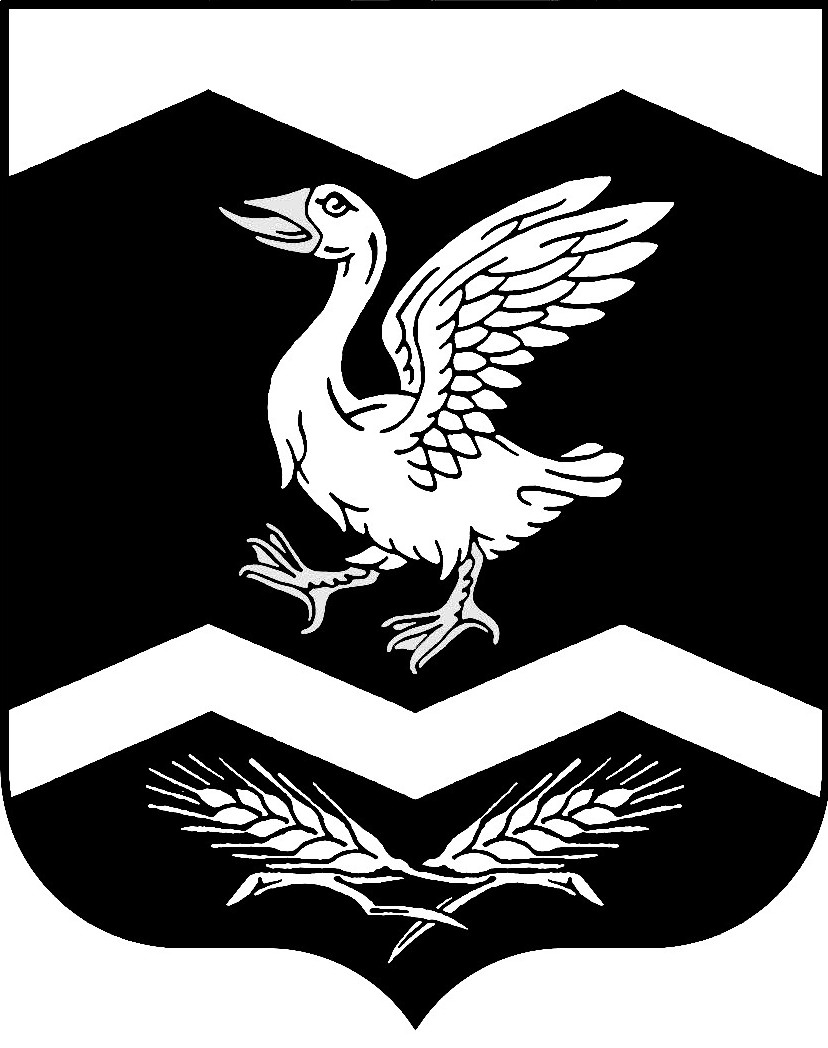 КУРГАНСКАЯ ОБЛАСТЬШАДРИНСКИЙ РАЙОНАДМИНИСТРАЦИЯ   КРАСНОМЫЛЬСКОГО СЕЛЬСОВЕТАРАСПОРЯЖЕНИЕОт  09. 04. 2018  г.     №  05-рс. КрасномыльскоеОб утверждении Положенияо проведении конкурса на звание«Лучшая территория»_______________________________В соответствии с Федеральным законом от 06. 10. 2006 г. № 131-ФЗ «Об общих принципах организации местного самоуправления в Российской Федерации, в целях  повышения уровня чистоты и благоустройства территорий Красномыльского сельсовет, стимулирования инициатив граждан, развития творческой активности и привлечения жителей Красномыльского сельсовета к участию в мероприятиях по благоустройству территорий  по  месту жительства  РАСПОРЯЖАЮСЬ:1. Организовать на территории Красномыльского  сельсовета с 01 мая по 01 октября 2018 года проведение конкурса на звание  «Лучшая территория».2. Утвердить:2.1. состав конкурсной комиссии по подведению итогов конкурсов на звания: «Лучшая территория» (далее конкурсная комиссия)   (приложение № 1). 2.2. положение о проведении конкурса на звание  «Лучшая территория»  (приложение № 2).3. Конкурсной комиссии подвести итоги конкурса на звания: «Лучшая территория» до 01 октября 2018 года. Награждение и чествование победителей выше указанного конкурса проводить в торжественной обстановке.4. Распоряжение обнародовать на информационном стенде в Администрации Красномыльского сельсовета, а также разместить  на официальном сайте Администрации Красномыльского сельсовета в сети Интернет.5. Контроль за выполнением данного распоряжения  оставляю за собой.        Глава Красномыльского сельсовета:                                                   Г. А. СтародумоваПриложение № 1к постановлению администрации Красномыльского сельсоветаот 09. 04. 2018 г.  №  05«Об утверждении Положения о проведении конкурса на звание «Лучшая территория»СОСТАВконкурсной комиссии по подведению итогов конкурса на звание «Лучшая территория»Приложение № 2к постановлению администрации Красномыльского сельсоветаот 09. 04. 2018 г.  №  05«Об утверждении Положения о проведении конкурса на звание «Лучшая территория»Положение о проведении конкурса на звание«Лучшая территория»1. Цель конкурса         Конкурс на звание «Лучшая территория» (далее конкурс) проводится администрацией Красномыльского сельсовета в целях: обеспечения активного участия населения в санитарной уборке территории Красномыльского сельсовета;совершенствования форм работы с населением по месту жительства; улучшения условий проживания населения Красномыльского сельсовета.   2. Участники конкурса          В конкурсе принимают участие жители избирательных округов Красномыльского сельсовета. Организацию жильцов на участие в конкурсе обеспечивают депутаты Красномыльской сельской Думы (по согласованию).3. Порядок проведения конкурса:         3.1 Конкурс на звание «Лучшая территория » проводится с 01 мая по 01 октября 2018 года.          3.2. Конкурсная комиссия по подведению итогов определяет победителя конкурса по следующим критериям:         3.2.1. Лучшей признается территория:         1) активно работавшая по наведению санитарного порядка и благоустройству территории;         2) регулярно проводившая субботники;         3) добившаяся наилучших результатов на своей территории в:          -ремонте и содержании домов, покраске, побелке оград и домов;         -поддержании в надлежащем состоянии уличного адресного хозяйства (наличие аншлагов, номерных знаков на домах и строениях);         -высадке деревьев, кустарников, цветов;         -ликвидации сорной растительности;          4) имеющих на своей территории наибольшее количество домов образцового порядка.4. Подведение итогов      4.1. Выполнение выше перечисленных требований оценивается по десятибалльной шкале (от 1 до 10 баллов).4.2. Итоги конкурса подводятся конкурсной комиссией по подведению итогов конкурса до 01 октября 2018 года. 4.3. Награждение победителей конкурса на звание «Лучшая территория» производится в торжественной обстановке с вручением живых цветов, денежной премией в следующих размерах:         1-я премия – 4000 руб.     2-я премия – 3000 руб.     3-я премия – 2000 руб.Стародумова ГалинаАнатольевна- глава Красномыльского сельсовета, председатель комиссии;Рупасова Татьяна Сергеевна- директор МКОУ «Красномыльская средняя общеобразовательная школа» ( по согласованию);  заместитель председателя комиссии;Шаврина ЕленаНиколаевна- управляющий делами администрации Красномыльского сельсовета, секретарь комиссии.Члены комиссии:Члены комиссии:Иванова КлавдияНиколаевна- председатель Совета ветеранов сельсовета (по согласованию);Клыкова Марина ГеннадьевнаАлексеева ЕленаАлександровна  -  библиотекарь Красномыльской сельской библиотеки;- директор МУК «Красномыльское КДО»;Обухова НатальяИвановна - представитель населения д. Тюрикова (по согласованию);Обухова Алёна Владимировна-  бухгалтер ООО «Рассвет»  (по согласованию).Управляющий делами                                          Е. Н. ШавринаУправляющий деламиАдминистрации сельсовета                                                           Е. Н. Шаврина